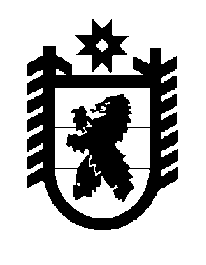 Российская Федерация Республика Карелия    ПРАВИТЕЛЬСТВО РЕСПУБЛИКИ КАРЕЛИЯРАСПОРЯЖЕНИЕот  24 января 2019 года № 35р-Пг. Петрозаводск 	 1. Одобрить и подписать Соглашение между федеральным государственным бюджетным учреждением «Российский фонд фундаментальных исследований» и  Правительством Республики Карелия о финансировании в 2019 году проектов по результатам совместного конкурса проектов фундаментальных научных исследований в рамках регионального конкурса проектов (далее – Соглашение).	2. Определить Министерство экономического развития и промышленности Республики Карелия органом, уполномоченным на выполнение условий Соглашения.
           Глава Республики Карелия                                                              А.О. Парфенчиков